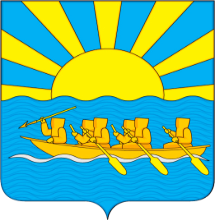 АДМИНИСТРАЦИЯМУНИЦИПАЛЬНОГО ОБРАЗОВАНИЯ ЧУКОТСКИЙ МУНИЦИПАЛЬНЫЙ РАЙОНР А С П О Р Я Ж Е Н И Е от 12.02.2020 г. № 55-ргс. ЛаврентияВ соответствии с Федеральным законом от 02.08.2019 № 283-ФЗ «О внесении изменений в Градостроительный кодекс Российской Федерации и отдельные законодательные акты в Российской Федерации», во исполнение протеста Прокуратуры Чукотского района, об устранении нарушений требований действующего законодательства отдельных положений Правил землепользования и застройки сельских поселений Чукотского муниципального района,	1. Привести правила землепользования и застройки сельских поселений Чукотского муниципального района в соответствие с действующим Градостроительным кодексом Российской Федерации.2. Обеспечить публикацию проектов Правил землепользования и застройки сельских поселений Чукотского района на официальном сайте Чукотского района в сети «Интернет» и в Федеральной государственной информационной системе территориального планирования. 3. Контроль за исполнением данного распоряжения возложить на Заместителя главы Администрации Чукотского муниципального района по вопросам промышленной политики, строительства, торговли и жилищно-коммунального хозяйства, начальника Управления промышленной политики А.Г. Бушмелёва.Глава Администрации	        	                                                              Л.П. ЮрочкоО подготовке проекта изменений в Правила землепользования и застройки сельских поселений Чукотского муниципального района